Приказ «Об усилении мер безопасности на пищеблоке»01.09.2020Приказпо МКОУ «Джилихурская СОШ»                                                             «Об усилении мер безопасности на пищеблоке»В соответствии со ст.41 «Охрана здоровья обучающихся» Федерального закона «Об образовании в Российской Федерации», в целях усиления мер безопасности на пищеблоке,приказываю:1.     осуществлять прием продуктов на пищеблок при непосредственном участии представителей школьной комиссии по контролю за организацией и качеством питания (отв. зам. директора по ВР Омарова Р.Т., и завхоз школы Мазаев М.М.);2.     организовать систематический административный и общественный контроль за качеством поступающего сырья и продукции (отв. Мазаев М.М., завхоз);3.     не допускать посторонних лиц в столовую и на пищеблок (отв. Мазаев М.М.);4.     обязать работников пищеблока держать дверь со стороны столовой закрытой, за исключением времени разгрузки машины (отв. Мазаев М.М.);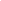 5.     осуществлять постоянный контроль за въездными воротами на территории школы (отв. Мазаев М.М.);6.     организовать регулярные проверки помещений столовой и пищеблока на предмет обнаружения подозрительных предметов, возможных взрывных устройств, входных дверей на предмет исправности запорных устройств (отв. Мазаев М.М.).7.     Контроль за исполнением приказа возложить на завхоза школы Мазаева М.М.Директор МКОУ «Джилихурская СОШ»                         Ахмедов М.А.